Butterflies Summer 1  Knowledge Overview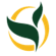 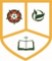 Phase 1 – Houses and Homes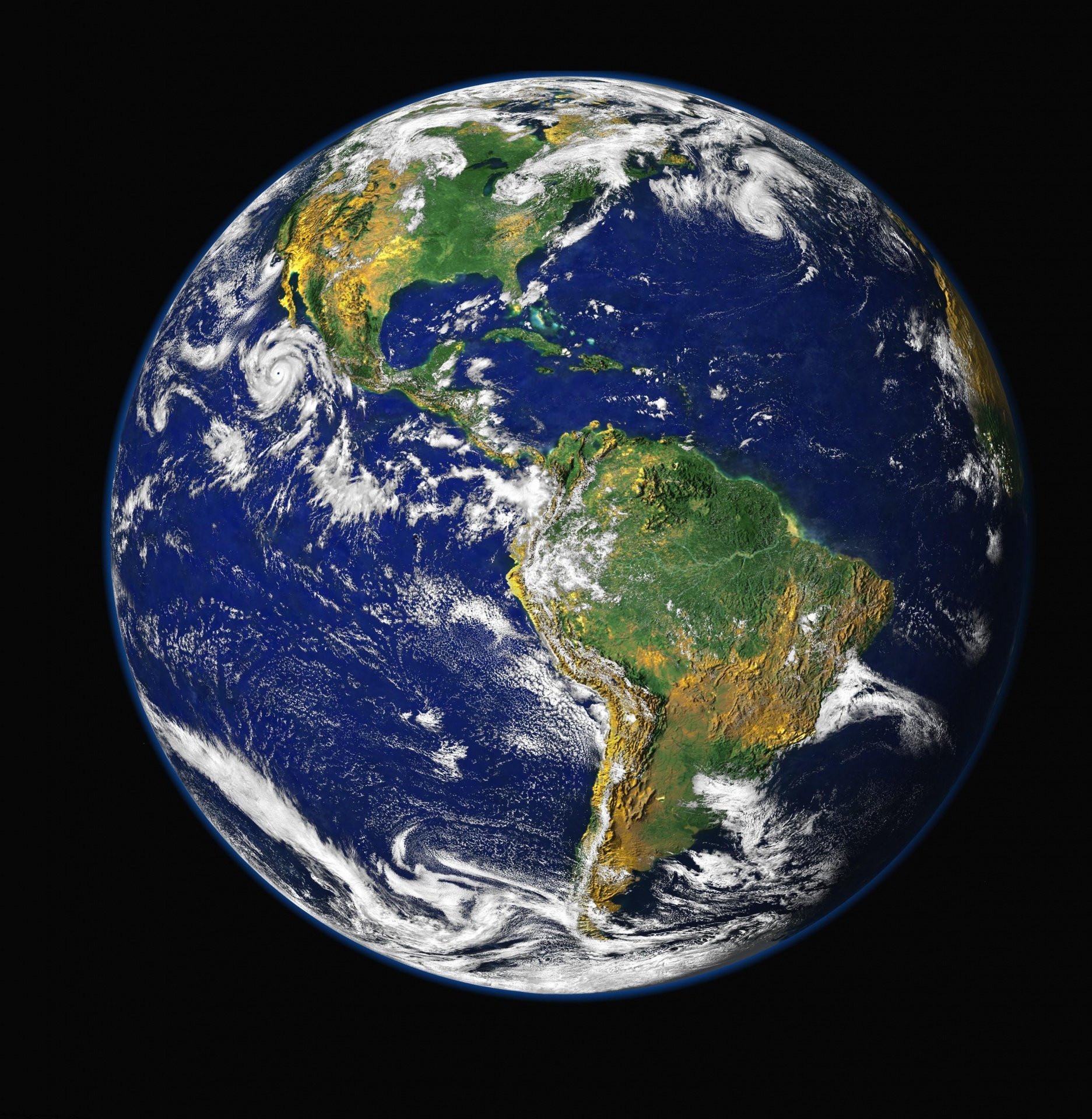 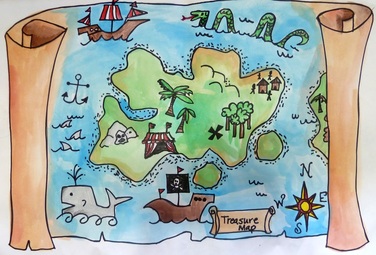 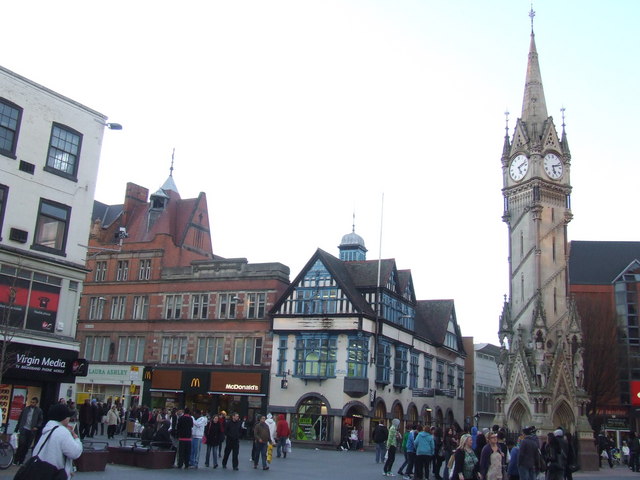 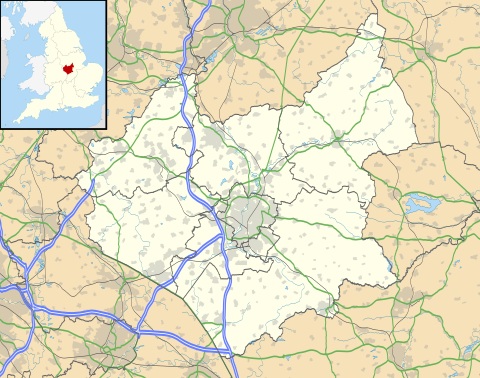 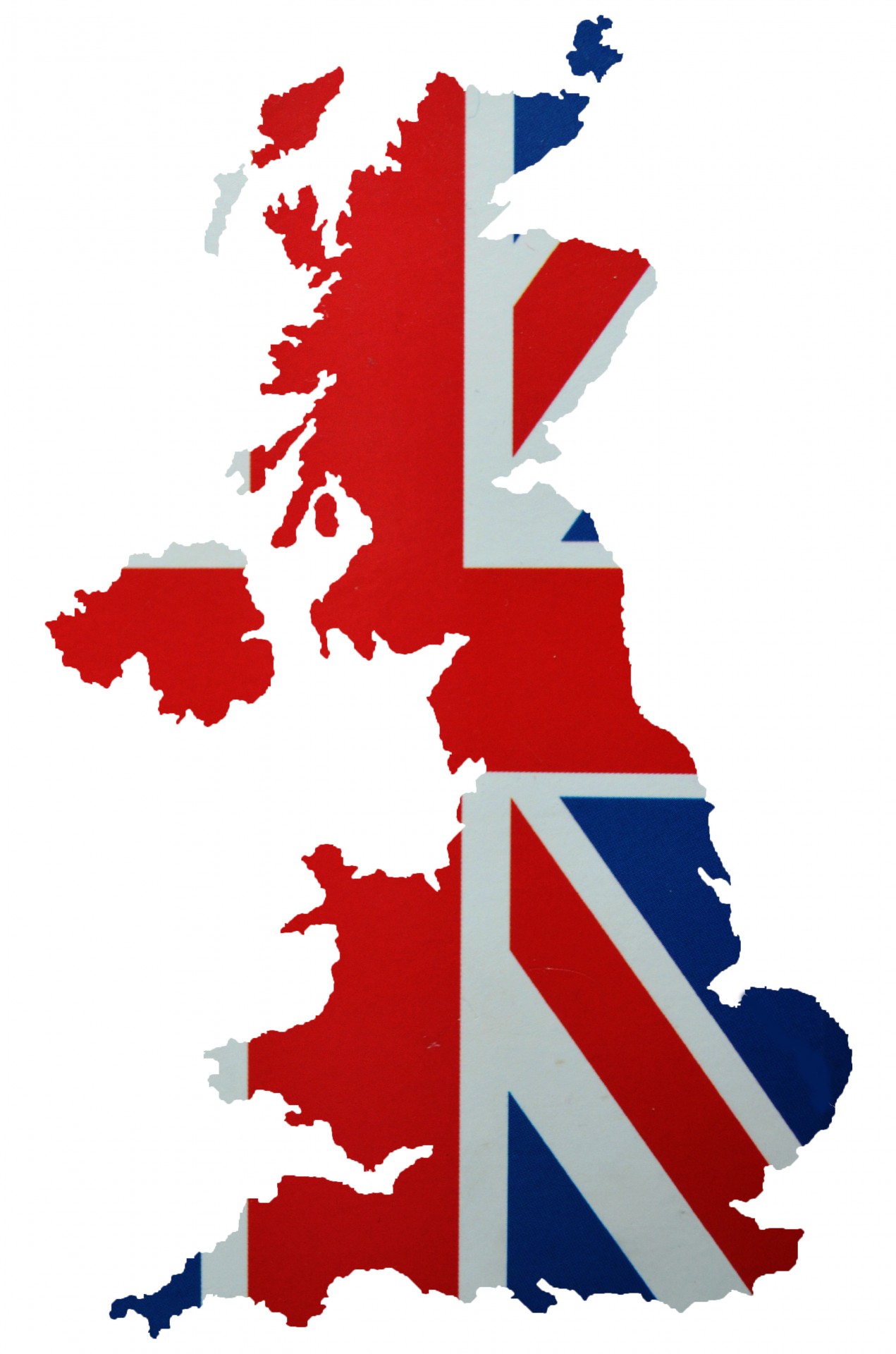 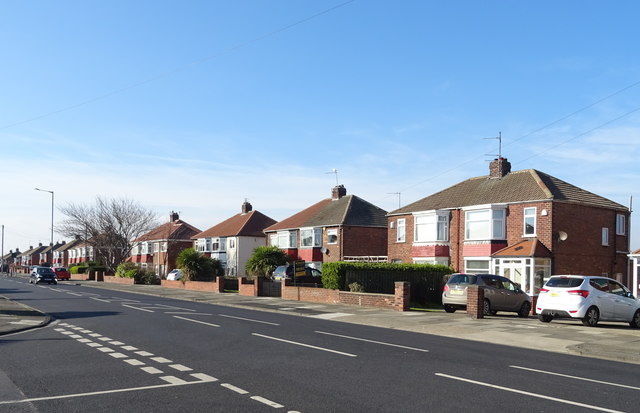 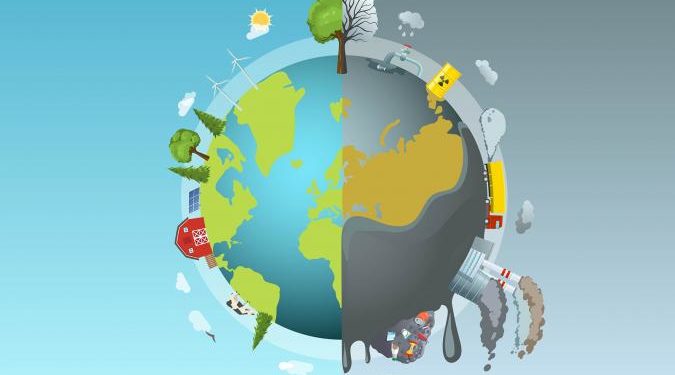 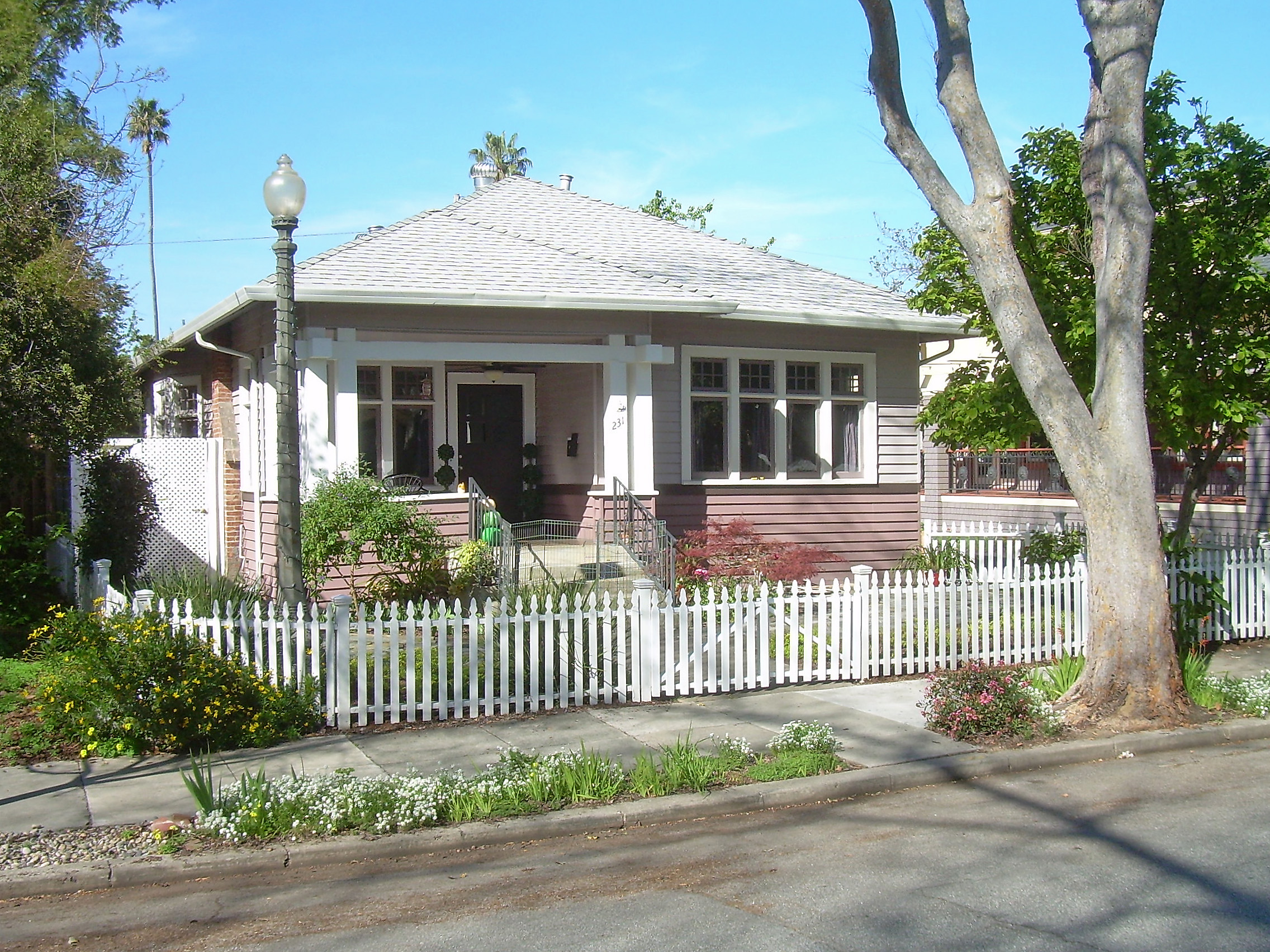 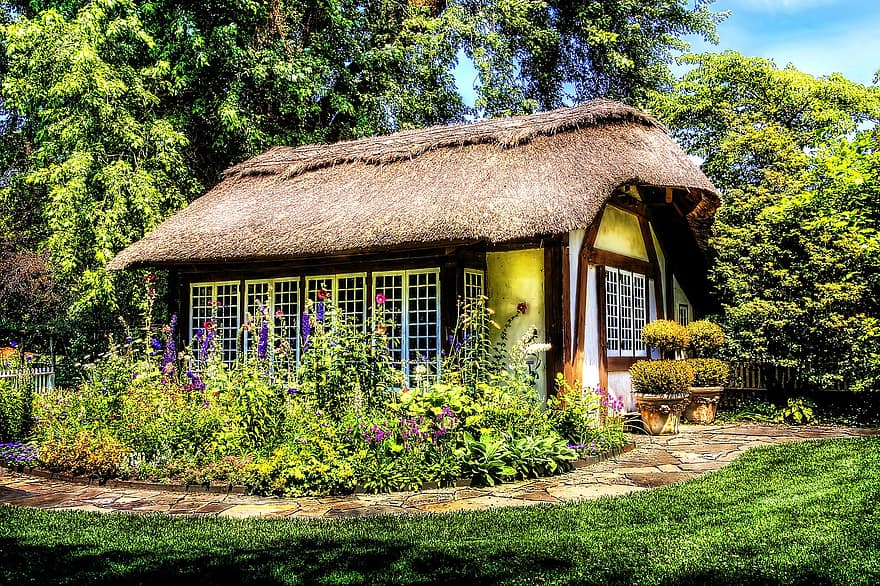 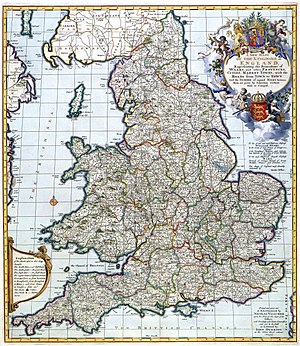 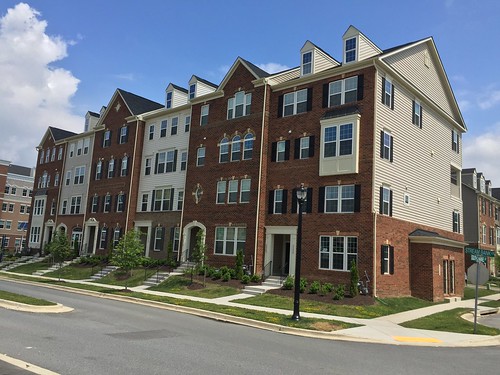 